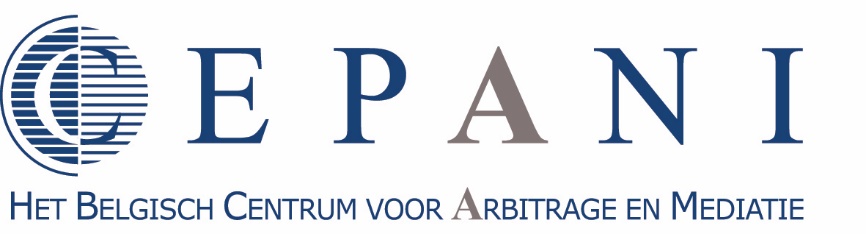 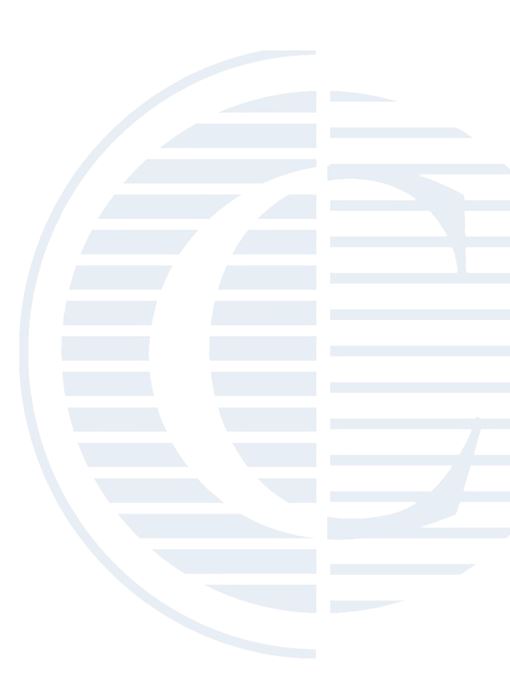 ARBITRALE UITSPRAAKCEPANI ARBITRAGE n°22…te voeren volgens het CEPANI-reglement van toepassing sinds 1 juli 2020X, vennootschap met maatschappelijke zetel te X.Als: “Eiseres”, hierna “…”.Vertegenwoordigd en bijgestaan door: Mr. X, advocaat, kantoorhoudende te X. vs.X, vennootschap met maatschappelijke zetel te X.Als: “Verweerster”, hierna “…”.Vertegenwoordigd en bijgestaan door: Mr. X, advocaat, kantoorhoudende te X. ***Het scheidsgerecht:Mr. X, voorzitter/alleenzetelende arbiter		M. X., co-arbiter	Mr. X. co-arbiterZetel van de arbitrage: XDatum van de uitspraak: […]